Supplementary MaterialSupplementary Figures and TablesSupplementary Figures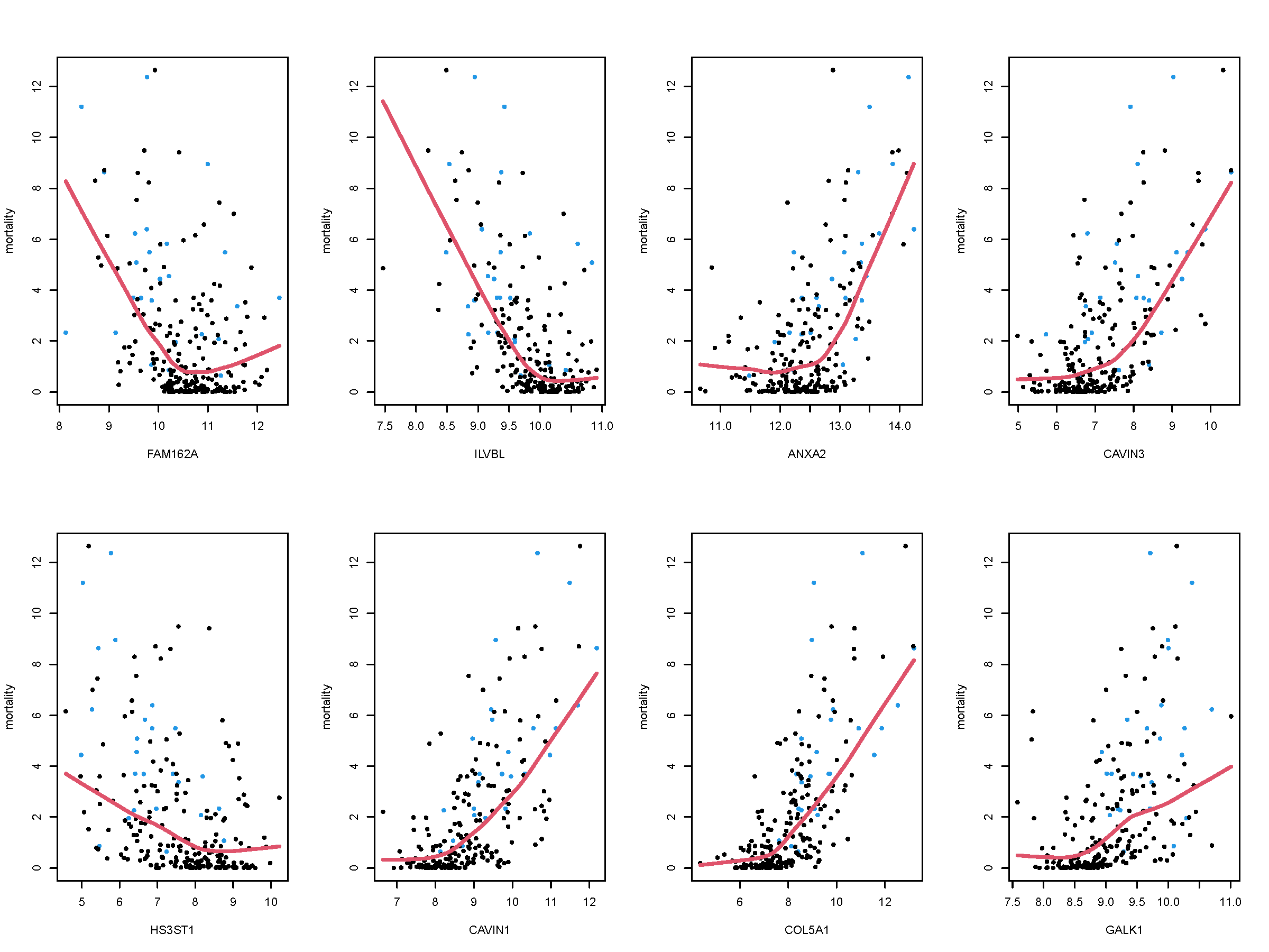 Figure S1. Visualization of variable hunting analysis for identifying the core genes.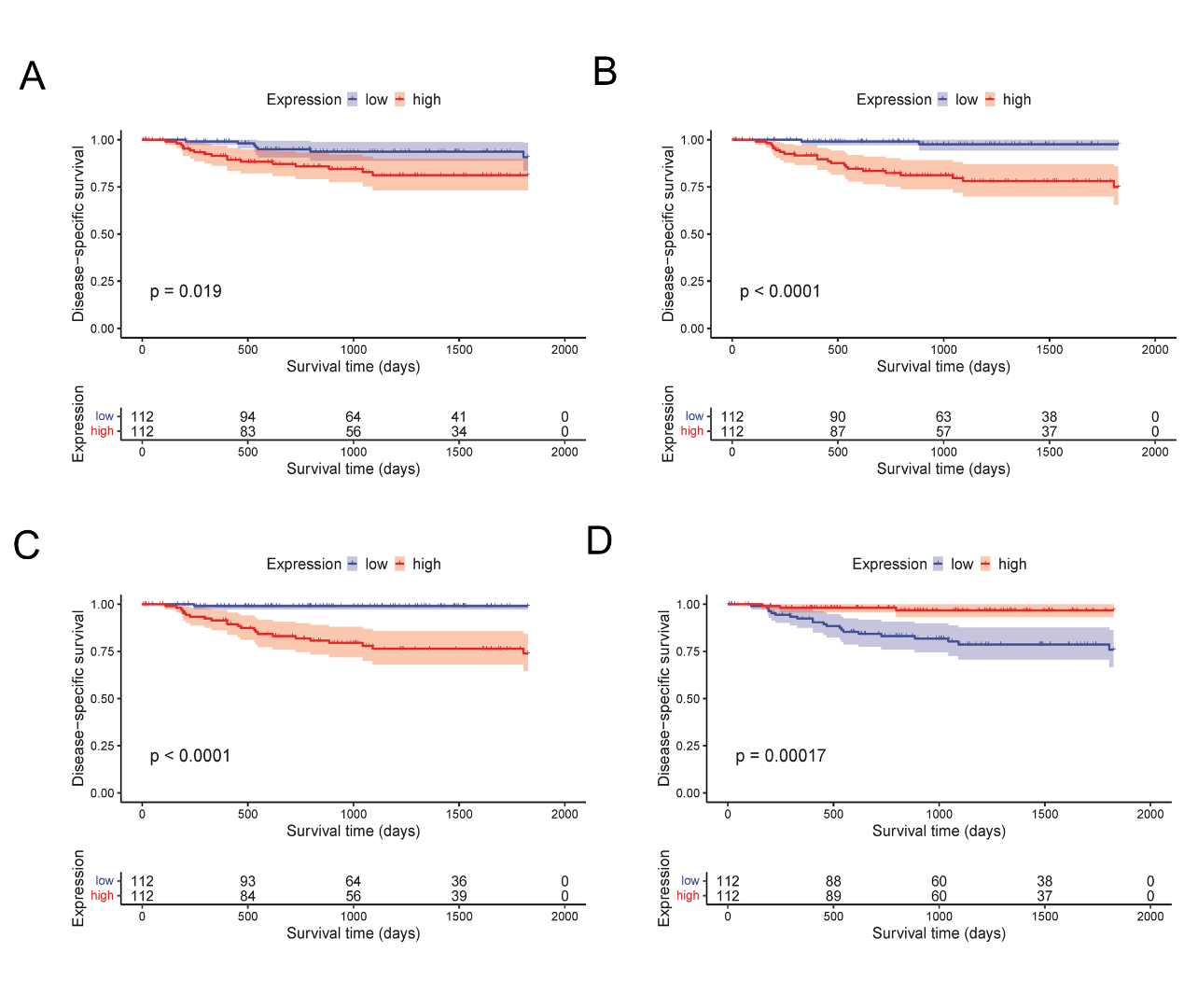 Figure S2. Kaplan–Meier survival analysis of four hypoxia-related genes. (A) ANXA2; (B) COL5A1; (C) GALK1; (D) HS3ST1.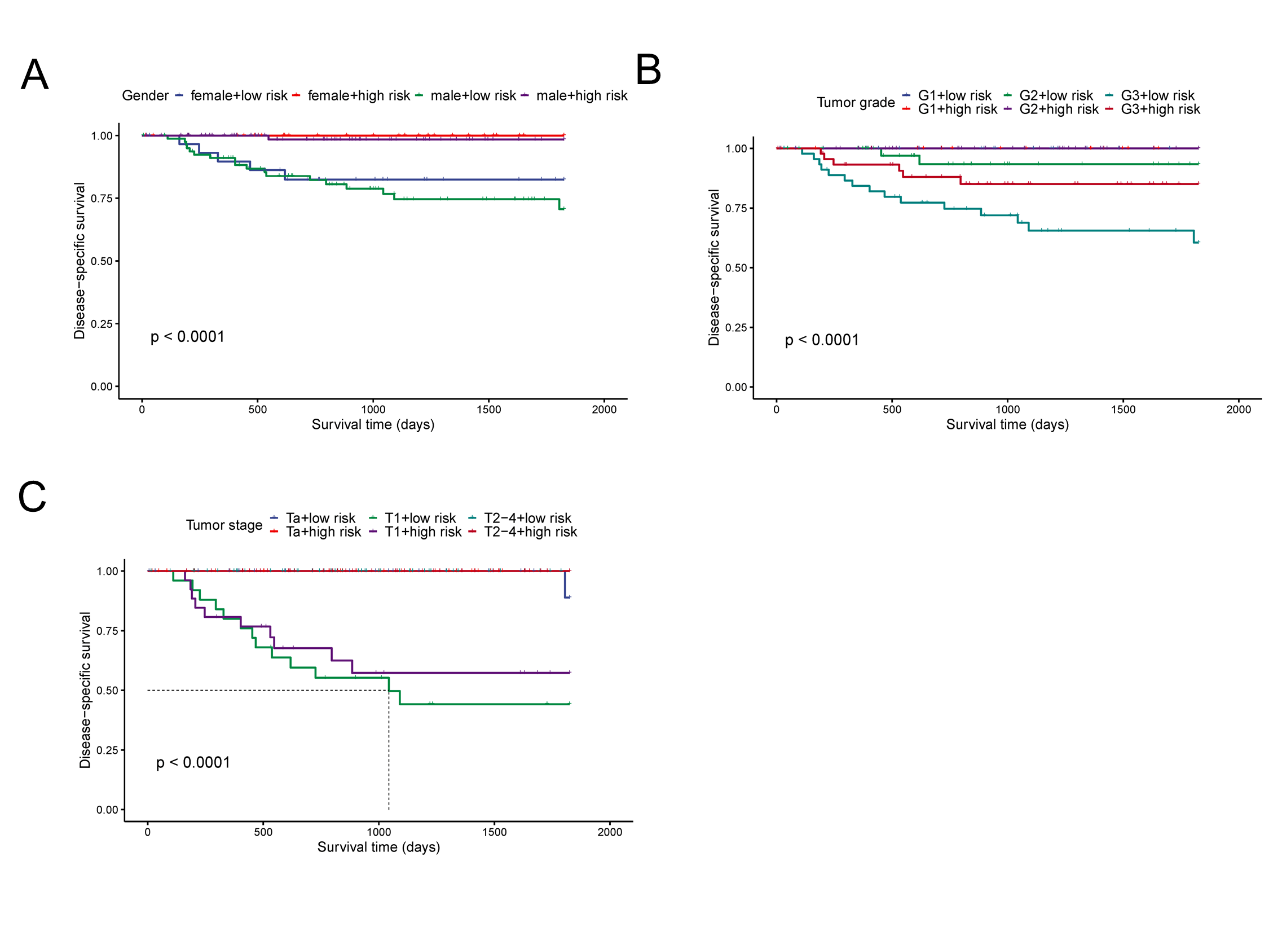 Figure S3. Kaplan–Meier survival analysis for patients in different subgroups according to the signature. (A) Patients were stratified by gender (female or male); (B) Patients were stratified by tumor grade (G1, G2, or G3); (C) Patients were stratified by tumor stage (Ta, T1, or T2-4).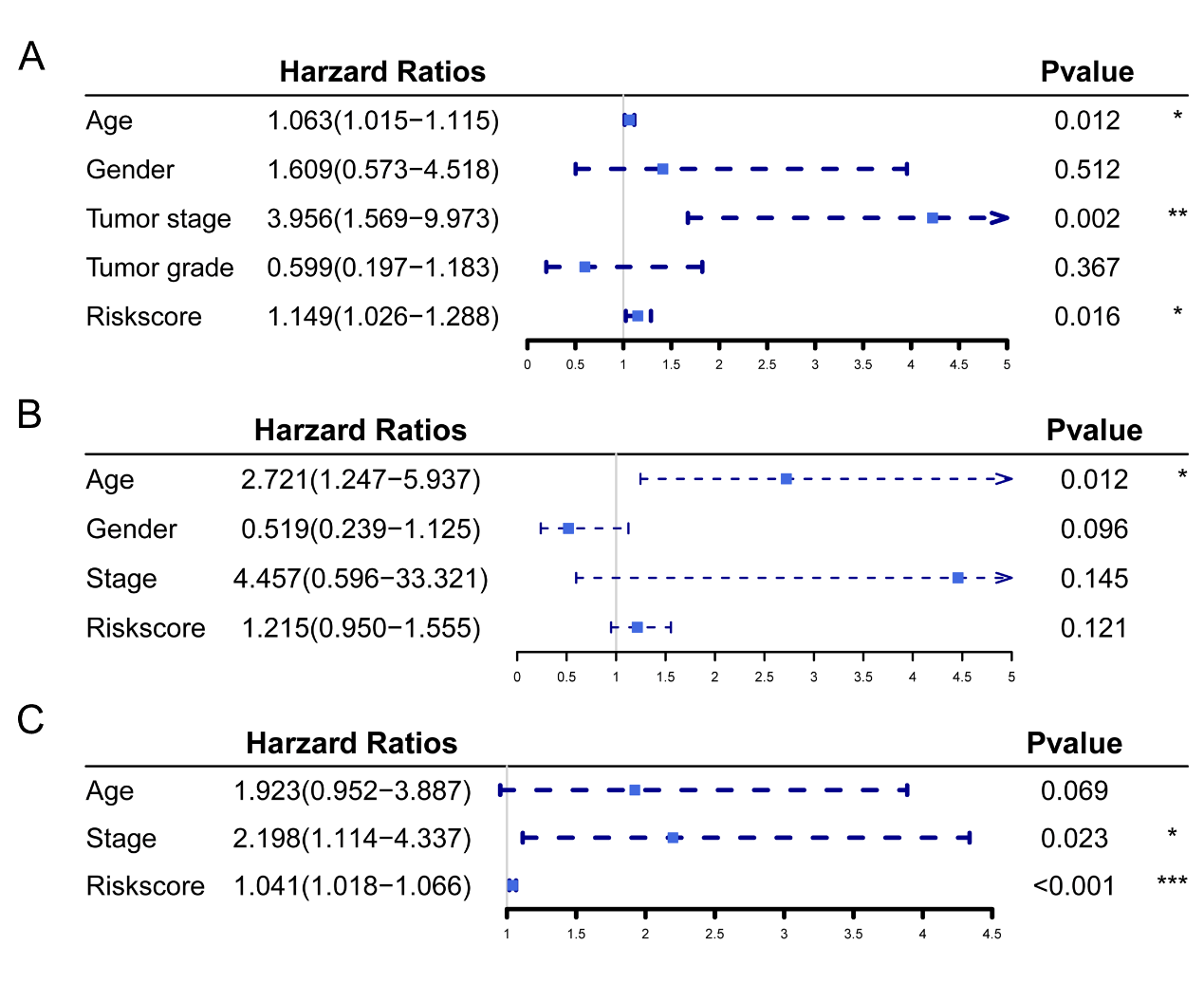 Figure S4. Multiple Cox regression analysis of risk score and clinical characteristics in validation cohorts. (A) GSE32548; (B) GSE13507; (C) GSE48075.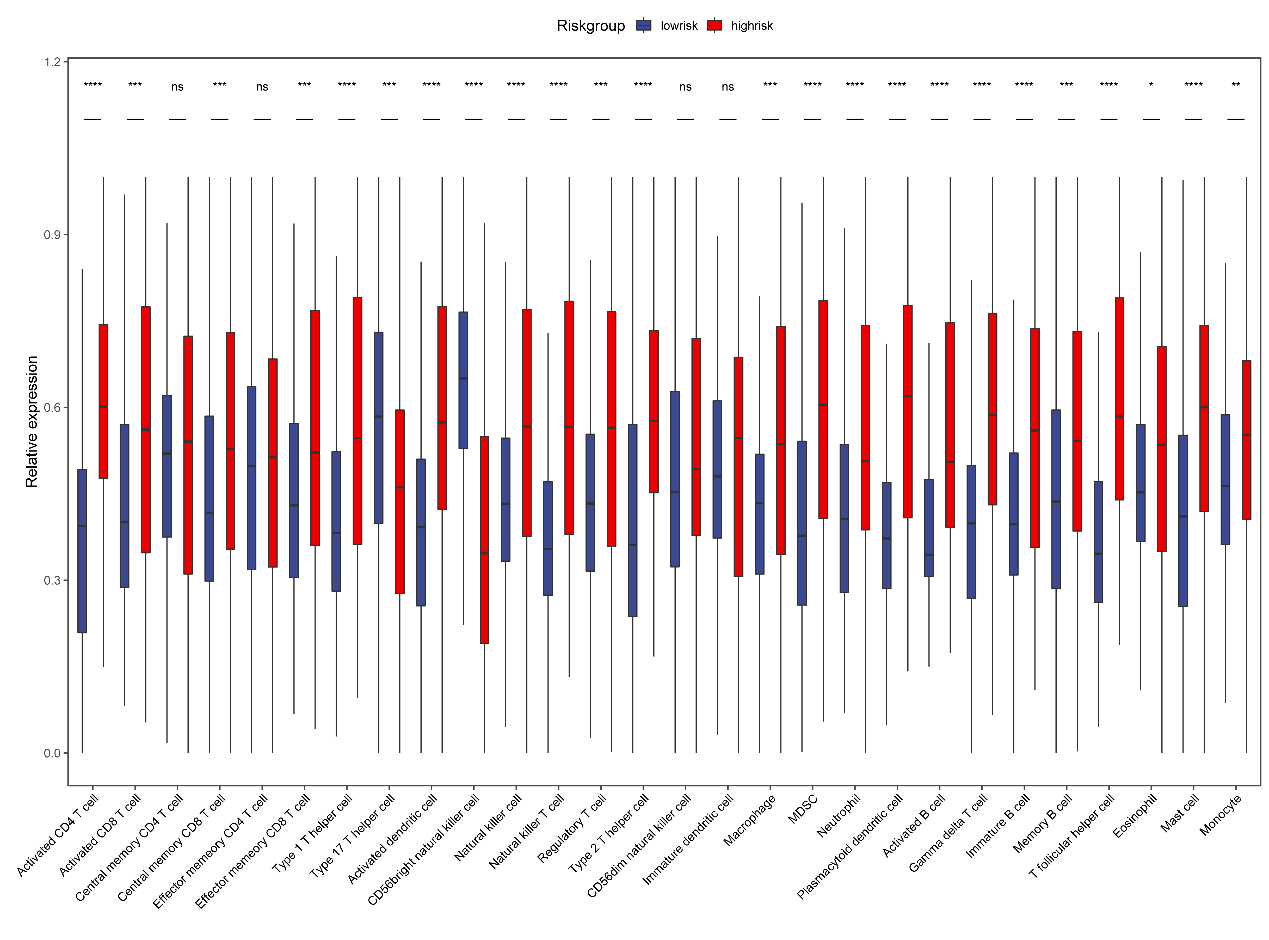 Figure S5. The relationship between risk score and the relative abundance of 28 immune cells.Supplementary TablesTable S1. Clinical characteristics in GSE32894 cohort Table S2. Clinical characteristics in the GSE32548 cohortTable S3. Clinical characteristics in the GSE13507 cohortTable S4. Clinical characteristics in the GSE48075 cohortTable S5. Clinical characteristics in the TCGA-BLCA cohortTable S6. The sequences of primers used in this study Table S7. Characteristics of hypoxia-related genes screened by the random survival forest algorithmTable S8. Receiver operating characteristic analysis for evaluating the accuracy of the DSS prediction by risk score and clinical characteristicsTable S9. Immunhistochemical staining levels in 14 bladder cancer tissues by using german immunoreactive scoreCharacteristicsNumber of patients (percent)GenderMale163 (72.8%)Female61 (27.2%)GradeGx2 (0.9%)G145 (20.1%)G284 (37.5%)G393 (41.5%)Pathology_T_stageTa110 (49.1%)T163 (28.1%)T243 (19.2%)T37 (3.1%)T41 (0.4%)Disease-specific survival statusAlive199 (88.8%)Dead25 (11.2%)Total224 (100%)CharacteristicsNumber of patients (percent)GenderMale99 (76.2%)Female31 (23.8%)Age<=7065 (50.0%)>7065 (50.0%)Tumor gradeG115 (11.5%)G240 (30.8%)G375 (57.7%)Tumor stageTx1 (0.8%)Ta40 (30.8%)T151 (39.2%)≥T238 (29.2%)Disease-specific survival statusAlive105 (80.8%)Dead25 (19.2%)Total130 (100%)CharacteristicsNumber of patients (percent)GenderMale135 (81.8%)Female30 (18.2%)Age<=70109 (66.1%)>7056 (33.9%)SubtypesMIBC62 (37.6%)NMIBC103 (62.4%)Disease-specific survival statusAlive133 (80.8%)Dead32 (19.2%)Overall survival statusAlive96 (58.2%)Dead69 (41.8%)Total165 (100%)CharacteristicsNumber of patients (percent)Age<=7041 (56.2%)>7032 (43.8%)Disease-specific survival statusAlive38 (52.1%)Dead35 (47.9%)Overall survival statusAlive28 (38.4%)Dead45 (61.6%)Total73 (100%)CharacteristicsNumber of patients (percent)GenderMale290 (73.6%)Female104 (26.4%)Age<=70226 (57.4%)>70168 (42.6%)Tumor stageStage I2 (0.5%)Stage II124 (31.5%)Stage III138 (35.0%)Stage IV130 (33.0%)T stageT01 (0.3%)T13 (0.8%)T2112 (28.4%)T3190 (48.2%)T457 (14.5%)NA31 (7.8%)N stageNx36 (9.0%)N0228 (57.9%)N144 (11.2%)N274 (18.8%)N37 (1.8%)NA5 (1.3%)M stageMX193 (49.0%)M0188 (47.7%)M110 (2.5%)NA3 (0.8%)Overall survival statusAlive219 (55.6%)Dead175 (44.4%)Total394 (100%)NamePrimer sequenceβ-actinforward: 5'-CACCATTGGCAATGAGCGGTTC-3'β-actinreverse: 5'-AGGTCTTTGCGGATGTCCACGT-3'ANXA2forward: 5'- GAGCGGGATGCTTTGAACATT -3'ANXA2reverse: 5'- TAGGCGAAGGCAATATCCTGT -3'GALK1forward: 5'- TCGGTGGGCCAACTATGTC -3'GALK1reverse: 5'- GCAGCTATTGTGCCCGAGT -3'COL5A1forward: 5’-TACCCTGCGTCTGCATTTCC-3’COL5A1reverse: 5’-GCTCGTTGTAGATGGAGACCA -3’HS3ST1forward: 5’-TTTCACGTCGCCCAAAGTG-3’HS3ST1reverse: 5’-TGGGTGTAGTCAGATAGCACG-3’VariableImportanceDepthDiscriptionFAM162A0.00302.788family with sequence similarity 162 member AILVBL0.00252.917ilvB acetolactate synthase likeANXA20.00602.921annexin A2CAVIN30.00193.574caveolae associated protein 3HS3ST10.00063.429heparan sulfate-glucosamine 3-sulfotransferase 1CAVIN10.00073.540caveolae associated protein 1COL5A10.00612.886collagen type V alpha 1 chainGALK10.00452.868galactokinase 1DatasetsCharacteristics3-year AUC5-year AUCGSE32894risk score0.8690.848GSE32894tumor grade0.7790.780GSE32894tumor stage0.7620.764GSE32548risk score0.7600.776GSE32548age0.4460.440GSE32548tumor grade0.8280.770GSE32548tumor stage0.6250.651GSE13507risk score0.8380.858GSE13507age0.6830.697GSE13507tumor stage0.5710.605GSE48075risk score0.6620.631GSE48075age0.5940.595GSE48075tumor stage0.6370.664ProteinRiskgroupNegative/weakly positiveModerately positiveStrongly positiveERBB3Low risk331ERBB3High risk322FGFR3Low risk610FGFR3High risk700CTLA4Low risk340CTLA4High risk304CD274Low risk700CD274High risk700PDCD1Low risk700PDCD1High risk700LAG3Low risk610LAG3High risk440